ANJ-III.CALPHABET WITH BIRDS/alfabet wit bŕds/ABECEDA S VTÁČIKMIVtáčikov si vystrihni a obkresli viac krát na veľký výkres.  Do každého vtáčika si napíš jedno písmeno abecedy. Tvojou úlohou je napísať do každého vtáčika toľko slov po anglicky, koľko poznáš na dané písmenko   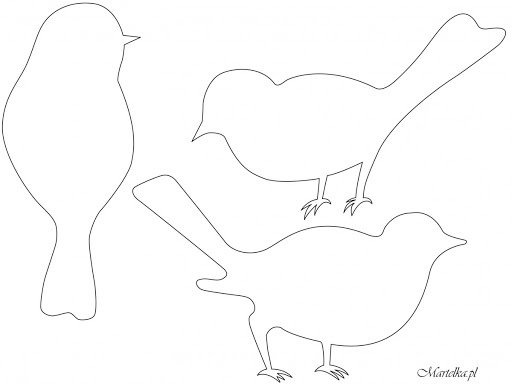 Úloha: Napíš do hada čísla:fourteen, twenty, twenty-five, sixty-one,              eighty-seven, two, sixteen, fifty-five,               seventy-three, ninety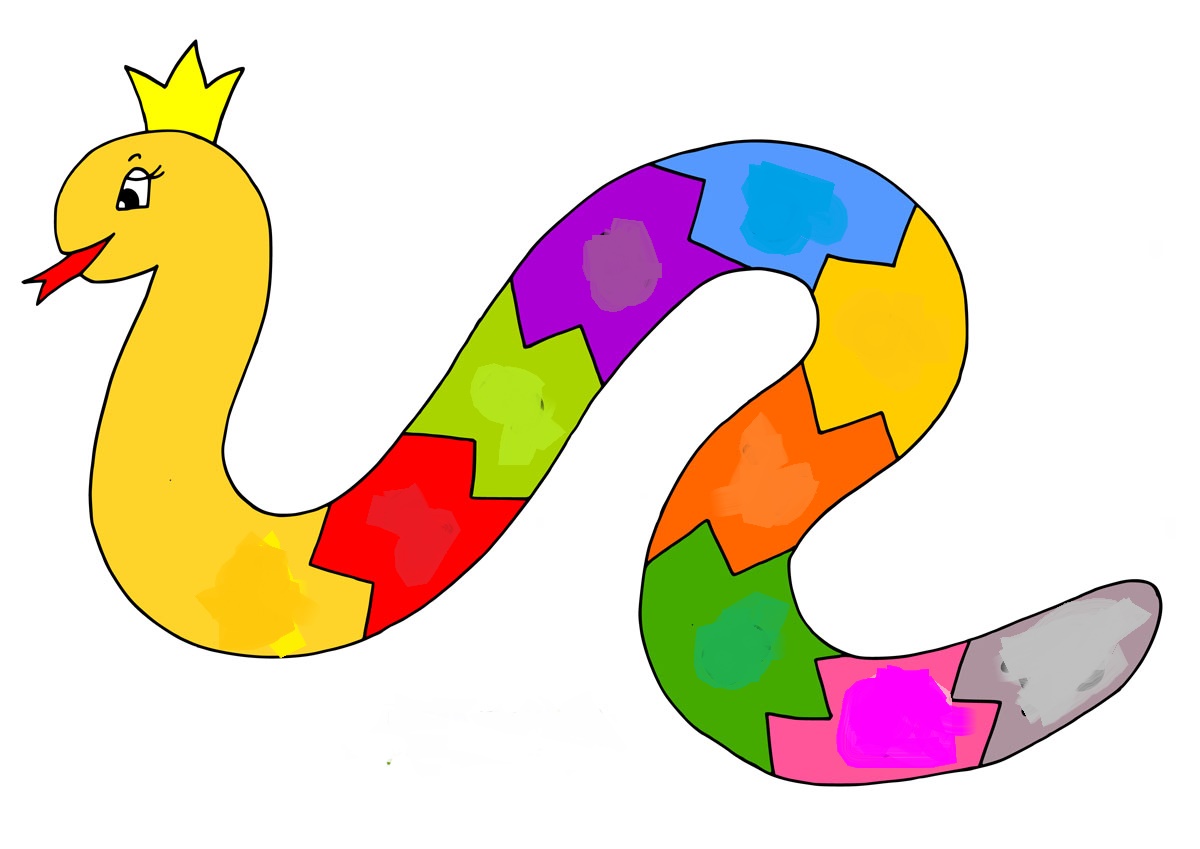 Napíš po anglicky aké farby má had: